Au Bonheur des Chiens, 7, rue des Faubourgs, 6700 – ARLON – tél. 063/23.31.13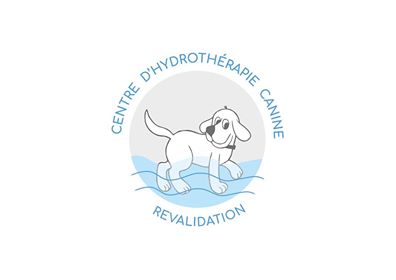 A compléter par le propriétaireNom du propriétaire : ________________________________________________Adresse : __________________________________________________________Tél./GSM : _________________________________________________________Adresse mail:_______________________________________________________Nom du chien : _____________________________________________________Race : ____________________________________________________________Date de naissance:___________________________________________________Sexe: male / femellePoids: ____ kgTaille au garrot : ____ cmVotre chien a t’il déjà une expérience en natation ? Quelle était sa réaction ? _______________________________________________________________________________________________________________________________________________________________________________________________________________________________________________________________Comment décririez-vous son caractère ? (anxieux / soumis / neutre / enthousiaste / sûr desoi / dominant etc.) __________________________________________________________________________________________________________________________________________________________________________A compléter par le vétérinaireNom du vétérinaire : _________________________________________________Adresse : __________________________________________________________Tél./GSM : _________________________________________________________Adresse mail : ______________________________________________________Renseignements médicauxProblèmes cardiaques? Si oui, lesquels ? __________________________________________________________________Problèmes respiratoires ? Si oui, lesquels ? __________________________________________________________________Problèmes dermatologiques ? Si oui, lesquels ? __________________________________________________________________Dysplasie des hanches ? (unilatérale ou bilatérale) __________________________________________________________________Autre affectations ? (par ex. : arthrite – muscles – ligaments – paralysie ou symptômes de paralysie…)_______________________________________________________________________________________________________________________________________________________________________________________________________________________________________________________________Opérations? Si oui, lesquelles? Quand ? Comment le chien s’est-il rétabli ? __________________________________________________________________________________________________________________________________________________________________________Le chien a t’il mal ? Si oui, lors de quel(s) mouvement(s) ? Est-ce chronique ? Uniquementlors de l’examen médical ? __________________________________________________________________________________________________________________________________________________________________________Médication ? Injections ? (où, quand) __________________________________________________________________________________________________________________________________________________________________________

Remarques ? __________________________________________________________________________________________________________________________________________________________________________D’après vous, l’hydrothérapie est-elle conseillée pour ce chien ? OUI / NONSignature / CachetMerci pour votre collaboration !